DATOS DEL PROPIETARIO, REPRESENTANTE LEGAL O APODERADO TIPO DE ESTABLECIMIENTO (sólo escoja uno)DATOS OPERATIVOS DEL ESTABLECIMIENTO O MÁQUINAS AUTOMÁTICAS EXPENDEDORAS Damos fe de lo anterior, Firma del Propietario/Representante Legal/Apoderado                    Cédula                                                                 Base Legal: Resolución 415 del 9 de julio de 2021Según el trámite seleccionado, deberá adjuntar la siguiente documentación:APERTURA            /   RENOVACIÓN            ____ Fotocopia de cédula del Representante Legal o Propietario.____ PODER NOTARIADO (Apoderado especial) o FOTOCOPIA DEL PODER GENERAL (si aplica).____ Fotocopia simple del AVISO DE OPERACIÓN, que detalle al representante legal del establecimiento comercial  y la actividad autorizada de  venta al por menor de medicamentos de venta popular o sin receta médica. Deberá estar Activo en Panamá Emprende (Sujeto a verificación).  Para las máquinas automática expendedora de medicamentos, debe presentar el aviso de operación de la persona natural o jurídica responsable de la máquina automática expendedora de medicamentos.____ Original del Certificado de Registro Público. EL CERTIFICADO ES VALIDO SOLO POR SEIS MESES DESPUES DE SU FECHA DE EXPEDICIÓN.  Sólo se presenta si es SOCIEDAD ANÓNIMA.  Para las máquinas automáticas expendedoras de medicamentos, debe presentar el Registro Público de la empresa responsable de la misma.____ Fotocopia de la última Licencia de Operación autorizada (Sólo aplica para los trámites de renovación).____ Certificado de Buena Conducta, expedido por la primera autoridad policiva del lugar, a favor del interesado.  (Sólo Botiquines).____ En el caso de máquinas automáticas expendedoras de medicamentos debe adjuntar la ficha técnica y manual de la misma.____ En el caso de máquinas automáticas expendedoras de medicamentos debe entregar el procedimiento que establezca el mecanismo o logística para hacer la reposición de los productos.____ En el caso de máquinas automáticas expendedoras de medicamentos debe presentar el contrato de arrendamiento del área en donde se ubicará la máquina.____ Para la renovación del certificado de máquinas automáticas expendedoras de medicamentos debe presentar el informe anual sobre el soporte y/o servicios técnicos que se hayan realizado a la máquina.MODIFICACIÓN  ____ Cambio de Representante Legal – Fotocopia de Cédula o Pasaporte. Fotocopia de Aviso de Operación con el nuevo Propietario o Representante legal.____ En caso de cambio de Persona Jurídica o Junta Directiva, anexar certificado ORIGINAL de Registro Público.____ Adjuntar licencia original del establecimiento o inscripción original (documento obligatorio).COSTOS DE LOS TRÁMITES:Inscripción anual de Establecimiento No Farmacéutico: B/. 100.00Modificación de Licencia de Operación: B/. 20.00Doy fe que adjunto todos los requisitos indicados de acuerdo al trámite seleccionado:__________________________________			    ________________________________Por el Establecimiento (Nombre legible)				    Por la DNFD (Recepción de documentos)Cédula: ____________________Fundamento Legal: Ley 24 de 29 de enero de 1963, Ley N° 1 de 2001 de 10 de enero de 2001, Decreto Ejecutivo N° 95 de 14 de mayo de 2019, Resolución 415 del 9 de julio de 2021. Para consultas, puede contactarse al teléfono 512-9170 o al correo electrónico jrabrego@minsa.gob.pa.  Y para enviar solicitudes al correo licencias@minsa.gob.paNombre:Cédula:En condición de:En condición de:Propietario                  Representante Legal                   ApoderadoPropietario                  Representante Legal                   ApoderadoPropietario                  Representante Legal                   ApoderadoDirección residencial:Dirección residencial:Solicito el trámite por:Solicito el trámite por:      Apertura  Modificación por:      Cambio de ubicación             Rep. Legal        Razón social          Otros:Modificación por:      Cambio de ubicación             Rep. Legal        Razón social          Otros:Solicito el trámite por:Solicito el trámite por:       RenovaciónModificación por:      Cambio de ubicación             Rep. Legal        Razón social          Otros:Modificación por:      Cambio de ubicación             Rep. Legal        Razón social          Otros:     Establecimiento No Farmacéutico            Máquinas Automáticas Expendedoras Nombre Comercial del establecimiento:Inscripción N°:Número único de serie del equipo:Dirección o ubicación exacta de la máquina:Provincia:Distrito:Distrito:Distrito:Corregimiento:Corregimiento:Teléfono (obligatorio):Correo electrónico (obligatorio):Correo electrónico (obligatorio):Correo electrónico (obligatorio):Correo electrónico (obligatorio):Horario de atención al público (si aplica) o en el caso de las máquinas automáticas expendedoras de medicamentos será el mismo que el del lugar en donde esté ubicada:Horario de atención al público (si aplica) o en el caso de las máquinas automáticas expendedoras de medicamentos será el mismo que el del lugar en donde esté ubicada:Horario de atención al público (si aplica) o en el caso de las máquinas automáticas expendedoras de medicamentos será el mismo que el del lugar en donde esté ubicada:Horario de atención al público (si aplica) o en el caso de las máquinas automáticas expendedoras de medicamentos será el mismo que el del lugar en donde esté ubicada:Horario de atención al público (si aplica) o en el caso de las máquinas automáticas expendedoras de medicamentos será el mismo que el del lugar en donde esté ubicada:Horario de atención al público (si aplica) o en el caso de las máquinas automáticas expendedoras de medicamentos será el mismo que el del lugar en donde esté ubicada:Lunes a Viernes:Sábados:Sábados:Sábados:Domingos:Feriados:Feriados:Feriados:El Establecimiento No Farmacéutico es aquel que únicamente puede comprar y vender al por menor productos farmacéuticos de venta popular o que no tengan la leyenda “venta bajo receta médica” o frase similar, también conocido como de venta sin receta médica.  En el caso de las máquinas automáticas expendedoras de medicamentos de venta popular su actividad es “almacenamiento y venta al por menor de productos farmacéuticos clasificados como de venta popular”.Deberán cumplir con las Buenas Prácticas de Almacenamiento según normativa vigente.  Esta inscripción NO permite la importación, distribución y ventas al por mayor, ni para solicitar registro sanitario, ni para Licitaciones Públicas.Para las máquinas dispensadoras el horario de atención al público será el mismo que del local donde estén ubicadas.El Establecimiento No Farmacéutico es aquel que únicamente puede comprar y vender al por menor productos farmacéuticos de venta popular o que no tengan la leyenda “venta bajo receta médica” o frase similar, también conocido como de venta sin receta médica.  En el caso de las máquinas automáticas expendedoras de medicamentos de venta popular su actividad es “almacenamiento y venta al por menor de productos farmacéuticos clasificados como de venta popular”.Deberán cumplir con las Buenas Prácticas de Almacenamiento según normativa vigente.  Esta inscripción NO permite la importación, distribución y ventas al por mayor, ni para solicitar registro sanitario, ni para Licitaciones Públicas.Para las máquinas dispensadoras el horario de atención al público será el mismo que del local donde estén ubicadas.El Establecimiento No Farmacéutico es aquel que únicamente puede comprar y vender al por menor productos farmacéuticos de venta popular o que no tengan la leyenda “venta bajo receta médica” o frase similar, también conocido como de venta sin receta médica.  En el caso de las máquinas automáticas expendedoras de medicamentos de venta popular su actividad es “almacenamiento y venta al por menor de productos farmacéuticos clasificados como de venta popular”.Deberán cumplir con las Buenas Prácticas de Almacenamiento según normativa vigente.  Esta inscripción NO permite la importación, distribución y ventas al por mayor, ni para solicitar registro sanitario, ni para Licitaciones Públicas.Para las máquinas dispensadoras el horario de atención al público será el mismo que del local donde estén ubicadas.El Establecimiento No Farmacéutico es aquel que únicamente puede comprar y vender al por menor productos farmacéuticos de venta popular o que no tengan la leyenda “venta bajo receta médica” o frase similar, también conocido como de venta sin receta médica.  En el caso de las máquinas automáticas expendedoras de medicamentos de venta popular su actividad es “almacenamiento y venta al por menor de productos farmacéuticos clasificados como de venta popular”.Deberán cumplir con las Buenas Prácticas de Almacenamiento según normativa vigente.  Esta inscripción NO permite la importación, distribución y ventas al por mayor, ni para solicitar registro sanitario, ni para Licitaciones Públicas.Para las máquinas dispensadoras el horario de atención al público será el mismo que del local donde estén ubicadas.El Establecimiento No Farmacéutico es aquel que únicamente puede comprar y vender al por menor productos farmacéuticos de venta popular o que no tengan la leyenda “venta bajo receta médica” o frase similar, también conocido como de venta sin receta médica.  En el caso de las máquinas automáticas expendedoras de medicamentos de venta popular su actividad es “almacenamiento y venta al por menor de productos farmacéuticos clasificados como de venta popular”.Deberán cumplir con las Buenas Prácticas de Almacenamiento según normativa vigente.  Esta inscripción NO permite la importación, distribución y ventas al por mayor, ni para solicitar registro sanitario, ni para Licitaciones Públicas.Para las máquinas dispensadoras el horario de atención al público será el mismo que del local donde estén ubicadas.El Establecimiento No Farmacéutico es aquel que únicamente puede comprar y vender al por menor productos farmacéuticos de venta popular o que no tengan la leyenda “venta bajo receta médica” o frase similar, también conocido como de venta sin receta médica.  En el caso de las máquinas automáticas expendedoras de medicamentos de venta popular su actividad es “almacenamiento y venta al por menor de productos farmacéuticos clasificados como de venta popular”.Deberán cumplir con las Buenas Prácticas de Almacenamiento según normativa vigente.  Esta inscripción NO permite la importación, distribución y ventas al por mayor, ni para solicitar registro sanitario, ni para Licitaciones Públicas.Para las máquinas dispensadoras el horario de atención al público será el mismo que del local donde estén ubicadas.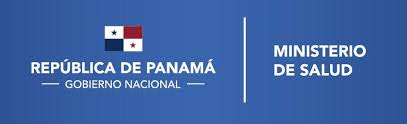 DIRECCIÓN NACIONAL DE FARMACIA Y DROGASDEPARTAMENTO DE AUDITORÍA DE CALIDAD A ESTABLECIMIENTOS FARMACÉUTICOS Y NO FARMACÉUTICOSSECCIÓN DE LICENCIAS DE OPERACIÓN A ESTABLECIMIENTOS FARMACÉUTICOS Y NO FARMACÉUTICOSDIRECCIÓN NACIONAL DE FARMACIA Y DROGASDEPARTAMENTO DE AUDITORÍA DE CALIDAD A ESTABLECIMIENTOS FARMACÉUTICOS Y NO FARMACÉUTICOSSECCIÓN DE LICENCIAS DE OPERACIÓN A ESTABLECIMIENTOS FARMACÉUTICOS Y NO FARMACÉUTICOSDIRECCIÓN NACIONAL DE FARMACIA Y DROGASDEPARTAMENTO DE AUDITORÍA DE CALIDAD A ESTABLECIMIENTOS FARMACÉUTICOS Y NO FARMACÉUTICOSSECCIÓN DE LICENCIAS DE OPERACIÓN A ESTABLECIMIENTOS FARMACÉUTICOS Y NO FARMACÉUTICOSVersión N°: SLO-2021Fecha de emisión: 11 de marzo de 2021Página 2 de 2SOLICITUD DE LICENCIA DE OPERACIÓN DE BOTIQUINES DE PUEBLO E INSCRIPCIÓN DE ESTABLECIMIENTO NO FARMACEUTICO Y MÁQUINAS EXPENDEDORASSOLICITUD DE LICENCIA DE OPERACIÓN DE BOTIQUINES DE PUEBLO E INSCRIPCIÓN DE ESTABLECIMIENTO NO FARMACEUTICO Y MÁQUINAS EXPENDEDORASSOLICITUD DE LICENCIA DE OPERACIÓN DE BOTIQUINES DE PUEBLO E INSCRIPCIÓN DE ESTABLECIMIENTO NO FARMACEUTICO Y MÁQUINAS EXPENDEDORASSOLICITUD DE LICENCIA DE OPERACIÓN DE BOTIQUINES DE PUEBLO E INSCRIPCIÓN DE ESTABLECIMIENTO NO FARMACEUTICO Y MÁQUINAS EXPENDEDORAS